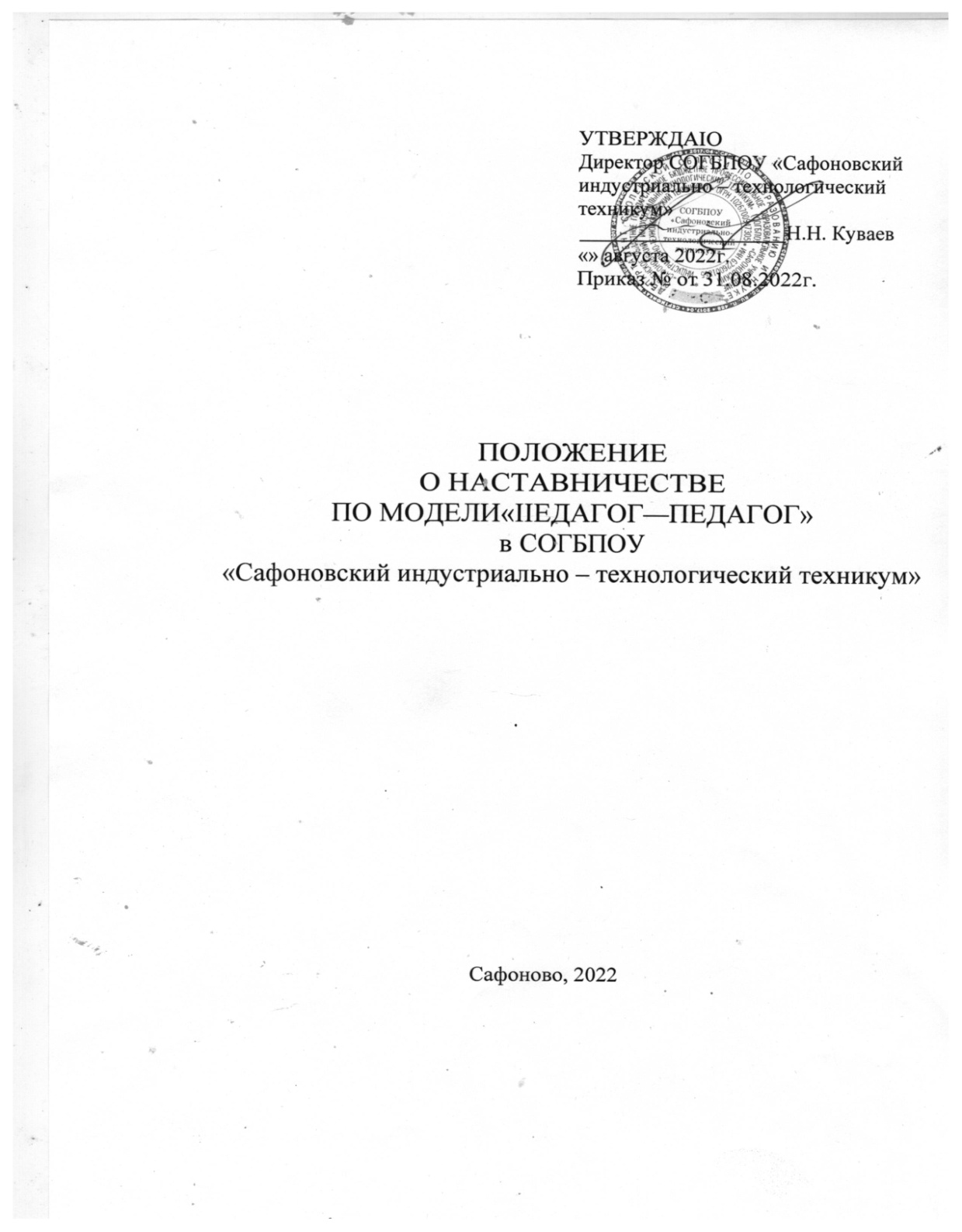 Общиеположения1.1.Положение о наставничестве по модели «педагог- педагог» (далее -Положение)регламентируетнаставническую деятельностьвСОГБПОУ «Сафоновский индустриально – технологический техникум»(далее-Техникум)разработановсоответствиисФедеральнымзакономот29.12.2012г.№273-ФЗ«ОбобразованиивРоссийскойФедерации»;распоряжениемПравительстваРоссийской Федерации от 31 декабря 2019 г. №3273-p«Обутвержденииосновныхпринциповнациональнойсистемыпрофессионального роста педагогических работников Российской Федерации,включаянационалънуюсистемуучительскогороста»;методическимирекомендациями по разработкеи внедрению системы (целевой модели)наставничества педагогических работниковв образовательных организациях(совместноесопроводительноеписьмоМинпросвещенияРоссиииОбщероссийскогоПрофсоюзаобразованияот21.12.2021№A3-1128/08/657).1.2. Настоящее Положение определяетцели, задачи, содержание,порядокорганизациинаставническойдеятельности,праваиобязанности,способымотивацииучастниковпрограммнаставничества.1.3.УчастникисистемынаставничествавОГБПОУ«ТомИнТех»:координатор;куратор;наставник;наставляемый.1.4. Наставничество - универсалъная технология передачи опыта, знаний,формированиянавыков,компетенций,метакомпетенцийиценностейчерезнеформалъноевзаимообогощающееобщение,основанноенадоверииипартнерстве.1.5.Программа наставничества - комплексмероприятийи формирующихихдействий,направленныхнаорганизациювзаимоотношенийнаставникаинаставляемоговконкретныхформахдляполученияожидаемыхрезультатов.1.6. Наставничествопредусматриваетсистематическуюиндивидуальную работу по развитию у начинающего педагога необходимыхнавыков и умений ведения педагогической деятельности, всестороннегоразвития имеющихся у него знаний в области предметной специализациииметодикипреподавания.Целинаставничества2.1. Целью наставничества в техникуме является создание комфортнойпрофессиональной среды внутри техникума, позволяющей повысить уровеньпрофессионального потенциаланаставляемыхпреподавателей, их успешнаяадаптацияиформированиекадровогопотенциалатехникума.ЗадачинаставничестваИзучитьпрофессиональныйуровеньначинающихпедагогов,ихпотребности,затрудненияипринятьмерыпоихустранению.Разработатьсистемумероприятий,способствующихускорениюпроцесса	профессионалъного	становления	начинающих	педагогов	иформированиюпрофессиональныхкомпетенций.Создать	условия	для	профессионалъного	развития	молодыхпедагоговиповышениямотивациикпрофессиональномусовершенствованию.Обобщить	опытвнедрения	системынаставничестваСОГБПОУ «Сафоновский индустриально – технологический техникум»ПорядокназначениянаставникаНаставником может быть преподаватель, мастер производственногообучения, имеющийстаж работы не менее 3 лет, первую или высшуюквалификационнуюкатегории.Директор техникума издает приказ о назначении наставника срокомнеболеечемнагод.Координатор и куратор назначаются приказом директора из числазаместителейдиректораиметодистов.Наставникподбираетсяизнаиболееподготовленныхпреподавателей, мастеров производственного обучения, обладающих высокимуровнемпрофессиональнойподготовки,коммуникативныминавыкамиигибкостью в общении, имеющихопыт воспитательной и методическойработы,стабильныепоказателив работе, богатыйжизненныйопыт, способностьиготовность делиться профессиональным опытом, системное представление опедагогическойдеятельностииработетехникума.Наставник должен обладать способностями к воспитательной работеиможетиметьодновременнонеболеедвухнаставляемых.Назначениенаставникапроизводитсяприобоюдномсогласиипредполагаемогонаставникаинаставляемого.Заменанаставникапроизводитсяприказомдиректора вслучаях:-увольнениянаставника;-переводанадругуюработунаставляемогоилинаставника;-привлечениянаставникакдисциплинарнойответственности;-психологическойнесовместимостинаставникаинаставляемого.Показателямиоценкиэффективностиработынаставникаинаставляемого является достижение целей и задач, определенных настоящимПоложением.Оценкапроизводитсянапромежуточномиитоговомконтроле.Результаты деятельности наставника и наставляемого оцениваютсяежемесячно при подведенииитогов работы по показателямэффективностидеятельностипреподавателейимастеровпроизводственногообучения.ОбязанностиучастниковпрограммынаставничестваНаставник-участникпрограммынаставничества,имеющийуспешный опыт в достижении жизненного, личностного и профессиональногорезультата,готовыйикомпетентныйподелитьсяопытоминавыками,необходимымидлястимуляциииподдержкисамореализацииисамосовершенствования наставляемого.Наставник-опытныйпедагог,обладающийвысокимипрофессиональнымиинравственнымикачествами,знаниямивобластиметодики преподаванияивоспитания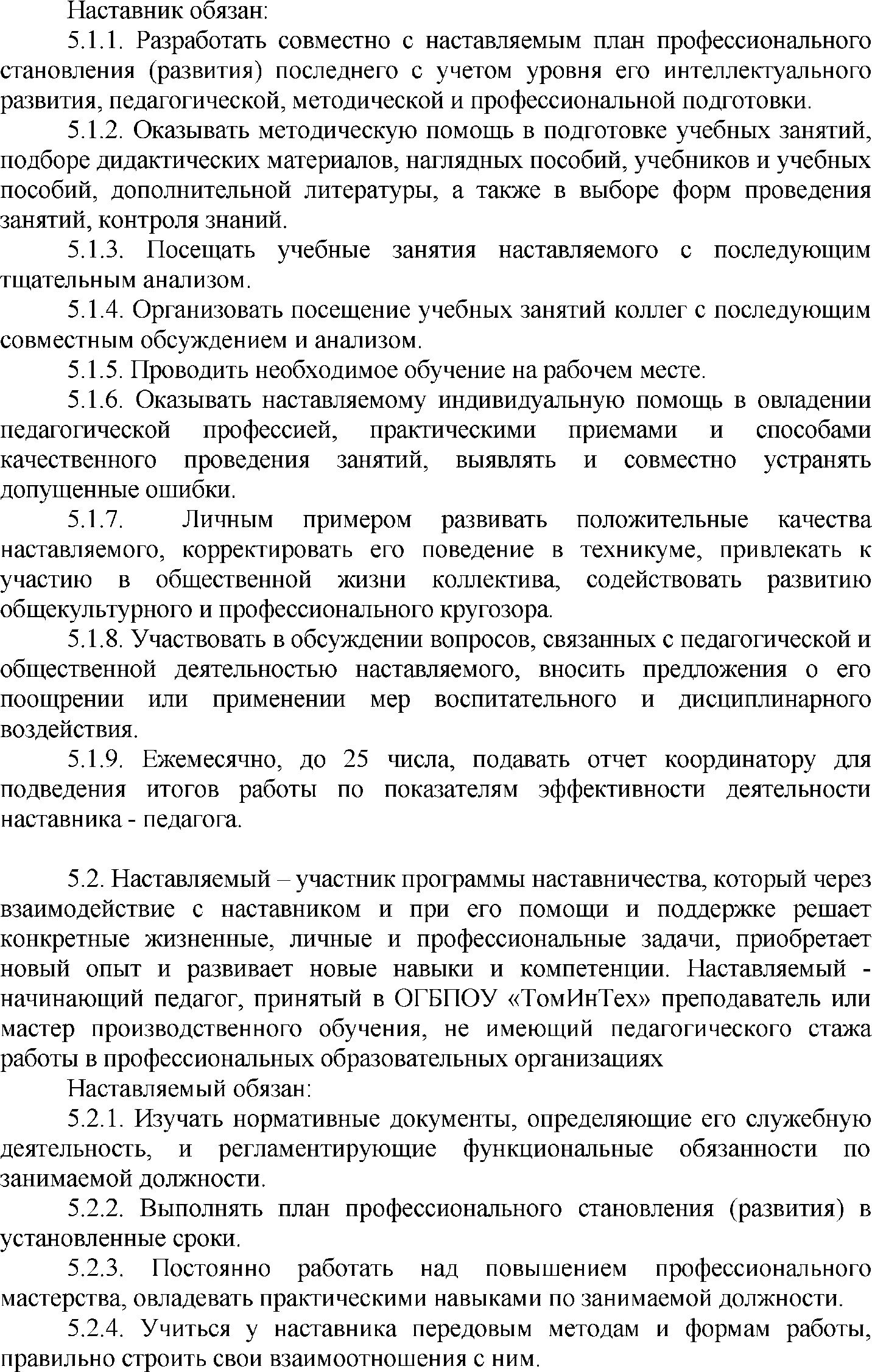 Совершенствовать	свой	общеобразовательный,культурный	ипрофессиональныйуровень.Ежемесячноделатьотчетосвоей работепереднаставником.ПраванаставляемогоинаставникаНаставляемыйинаставникимеютправо:Вносить	на	рассмотрение	администрации	предложения	посовершенствованиюработы,связаннойснаставничеством.Защищатьпрофессиональнуючестьидостоинство.Знакомитьсясжалобамиидругимидокументами,содержащимиоценкуихработы,давать понимобъяснения.Повышатьквалификациюудобнымдлясебяспособом.РуководствоработойнаставникаОрганизацияработы наставников и контроль их деятельностивозлагаетсянакоординатораикуратора.Координаторобязан:подготовитьорганизационно-распорядительнуюдокументацию,определяющую закрепление наставников и наставляемых, объявить приказ озакреплениизанимнаставника;вносить предложенияпо изменениями дополнениямв документы,сопровождающиенаставническуюдеятельность;организоватькомплексноесопровождениедеятельностинаставляемогососторонынеобходимыхспециалистовтехникума;проводитьмониторингиоценкукачествапрограммнаставничества;вноситьна рассмотрениедиректорупредложенияо поощренииучастниковнаставническойдеятельности.Кураторобязан:представитьнаставляемогоколлегамвтехникуме,-создать необходимые условия для совместной работы наставляемого инаставника;посетитьотдельныеучебныезанятияивнеклассныемероприятия,проводимыенаставляемыминаставником;организоватьобучениенаставниковпередовымформамиметодаминдивидуальной воспитательной работы, основам педагогики и психологии,оказывать им методическую и практическую помощь в составлении плановработыснаставляемыми;изучить,обобщитьираспространитьположительныйопыторганизациинаставничествавтехникуме.Документы,регламентирующиенаставничествоК	документам,	регламентирующим	деятельность	наставников,ОТНОСЯТСЯ:-настоящееПоложение;-приказдиректораоназначениинаставников;-программы	работы	наставника	и	наставляемого	(Приложение	1,Приложение2);-протоколы заседаний Педагогического совета, Методического совета ипредметных(цикловых)комиссий,накоторыхрассматривалисьвопросынаставничества;-методическиерекомендациии обзоры по передовомуопыту проведенияработыпонаставничеству.МотивацияучастниковпрограммынаставничестваУчастникисистемынаставничества в ОГБПОУ«ТомИнТех»,показавшие высокие результаты, могут быть представлены координатором кследующимвидампоощрений:публичноепризнаниезначимостиихработы(объявлениеблагодарности, награждение почетной грамотой, присвоение звания «Лучшийнаставник»и др.);размещение информации о достижениях в социальных сетях, наофициальномсайтеиинформационныхстендахтехникума.Результатынаставническойдеятельностиучитываютсяприпроведении аттестации педагогических работников-наставников, а также приустановлениистимулирующихвыплатпопоказателямэффективностидеятельностипреподавателейимастеровпроизводственногообучения.ОдействиинастоящегоположенияВ настоящее Положение в установленном порядке могут быть внесеныпомеренеобходимостисоответствующиеизмененияидополнения.Настоящее Положение вступает в силу с момента утверждения директором идействуетдоегоотменыилипринятияновогоПоложения.Приложение1Программапрофессиональногостановлениянаставляемогона20	/20	учебныйгодНаставляемый	ФИОнаставляемогоНаставник	ФИОнаставникаНаставляемый				ФИОнаставляемого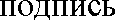 Наставник				ФИОнаставникаКоординатор				ФИОкоординатора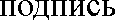 Приложение2Программаработынаставникана20	/20	учебныйгодНаставник	ФИОнаставникаНаставляемый	ФИОнаставляемогоНаставник				ФИОнаставникаКоординатор				ФИОкоординатора%ПланируемыемероприятияСрокисполненияПоказателирезультативностиФормаконтроляРаздел1.Вхождениевдолжность1.1ИзучениеПравилвнутреннеготрудовогораспорядка,Правилвнутреннегораспорядка длястудентов,Уставатехникума,должностныхирабочихинструкций.Кодексапрофессиональной этикипедагогическихработниковиОсвоениеосновныхнорм1.2Изучениенормативныхдокументовилокальныхактовтехникума,регламентирующихобразовательный процесс:федеральныегосударственныеобразовательные стандарты,основныепрофессиональныеобразовательные программы,документыпо организацииобразовательногопроцесса,Закон РФ «Об образованиивРоссийскойФедерации»идр.Освоениеосновныхнорм1.3Подготовкапланирующейдокументации:рабочихпрограмм,YMKидр.Наличиепланирующихдокументов1.4Ознакомлениесэлектроннымдневникоми системойдистанционного обученияMoodle,регистрациявпрограммеMoodle.Освоениеосновныхнорм и правилработы1.5Раздел2.Работавдолжности2.1Организация	совместнойдеятельностипоподготовкеипроведениюучебныхзанятий.Разработка	технологическихРазработкаиутверждениенеменее 3методическихкартзанятий.разработокуроков2.2Подготовка	и	проведениевнеаудиторныхмероприятийРазработкаиутверждениенеменее1мероприятия2.3Подготовка	дидактическихматериалов	для	проведенияучебныхзанятийОбеспеченностьучебных занятийдидактическимматериалом2.4Раздел3.Повышениеквалификации3.1Знакомствосметодическимиматериаламипедагогов(попрофилю)иматериалами,размещенными	наЭлектронномpecypceтехникумаОсвоениенормиправил оформленияметодическихматериалов3.2Посещениезанятийопытныхпреподавателей,участиевиханализеНеменее3посещенийсразвернутыманализомучебногозанятия3.3ПосещениешколыначинающегопреподавателяВыполнениезаданийдляначинающихпедагогов3.4Курсы повышенияквалификацииОсвоение программыповышенияквалификации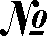 СодержаниемероприятияСроквыполненияОтметкаовыполнении1.Подготовительнаячасть:Подготовкаиизучениедокументов,регламентирующихдеятельностьпедагога(должностной	инструкции,	правилвнутреннегораспорядка,режимаработытехникумаидр.).составлениепланаработыпрофессиональногостановлениянаставляемого2.Общаячасть:вводноесобеседование,ознакомлениестехникумом,знакомствоссотрудниками,собеседование	с	руководителем	ПЦК	иадминистрацией3.Индивидуальнаячасть:Совместная	разработка	планов	занятий,внеаудиторныхмероприятий.Совместная	подготовка	дидактическихматериаловдлязанятий.Посещение	занятий,	внеаудиторныхмероприятийи ихпоследующийанализ.Беседы по педагогике,научномусодержаниюдисциплины(модуля),методикепреподавания.Обзор	и	обсуждение	новых	изданий(публикаций).б)Подготовкаотчетаопроделанной	работеназаседанииПЦК.7)Подготовкахарактеристикисоценкойработынаставляемого.